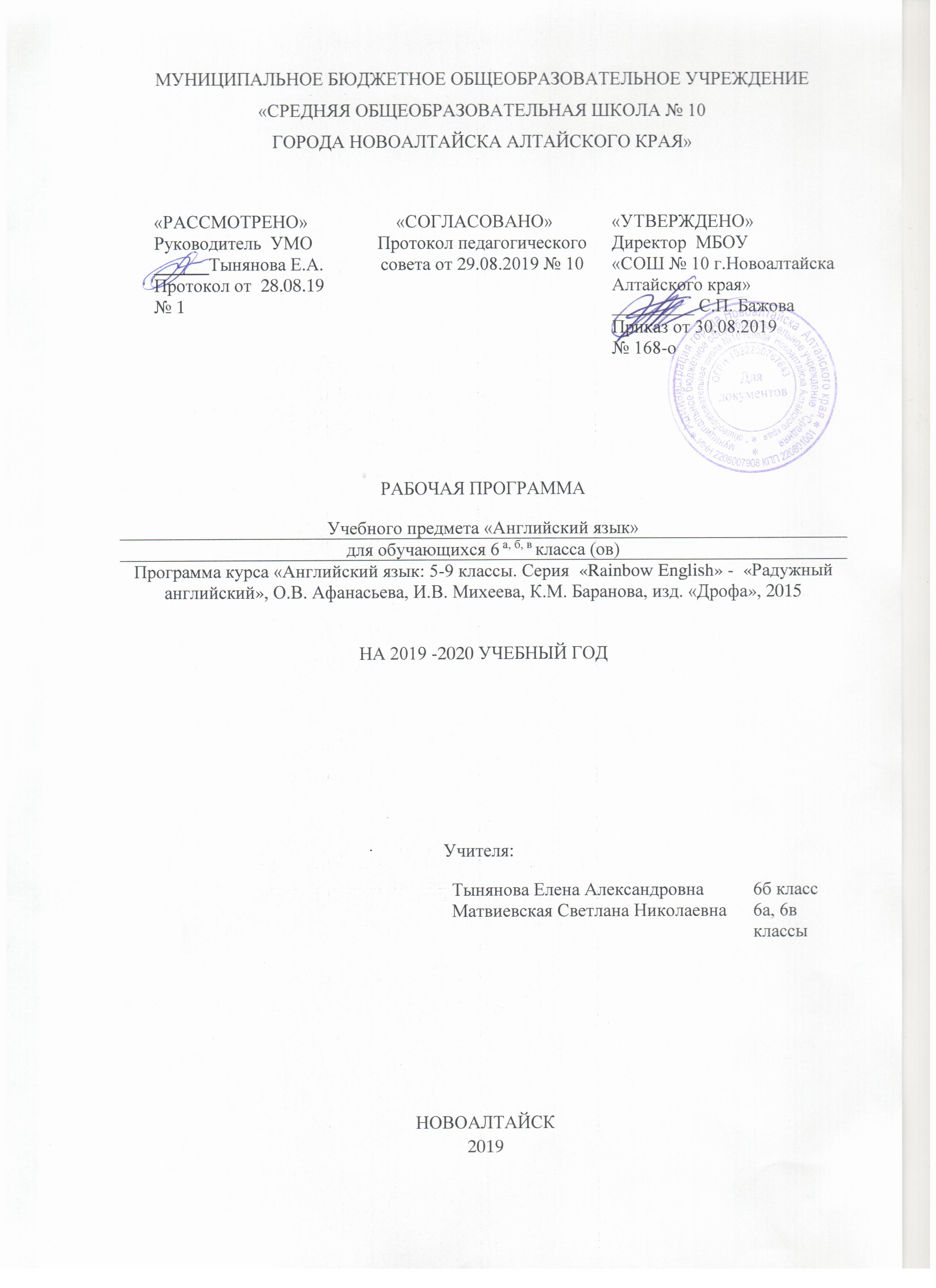 Рабочая программа по английскому языку для 6 класса к УМК Афанасьевой И.В. Михеевой И.В.  « Радужный английский» Рабочая программа по английскому языку для 6 класса составлена на основе Программы  курса  «Английский язык: 5-9 классы. Серия "Rainbow English" – «Радужный английский», О.В. Афанасьева, И.В. Михеева, К.М. Баранова, изд. «Дрофа», 2013 и книги для учителя к учебнику О.В. Афанасьевой , И.В. Михеевой для 6 класса , изд. «Дрофа», 20151. Цели и задачи учебного предмета "Английский  язык" в 6 классе:Концептуальной основой построения учебной дисциплины «Английский язык» в 5—9 классах являются личностно-деятельностный, компетентностный, коммуникативно-когнитивный, межкультурный подходы к образованию в области иностранных языков в общеобразовательной школе, которые позволяют учитывать возрастные изменения учащихся основной школы, обусловленные переходом от детства к отрочеству. Рассмотрим возрастные особенности учащихся основной общеобразовательной школы.1. Смена ведущего вида деятельности. На данном этапе на смену учения как ведущего вида деятельности младших школьников приходит общение со сверстниками, взрослыми, что создает прекрасные условия для организации парного, группового общения, моделирования ситуаций межкультурного общения со сверстниками за рубежом, использования ресурсов Интернета для организации непосредственного общения, выполнения международных проектов и т.п.2. Повышение познавательной и творческой активности, желание выйти за пределы учебной программы дают возможность широкого использования творческих заданий, усложняющихся речевых задач в процессе формирования языковой, речевой и социокультурной компетенций, более активное использование проектных заданий, ролевых и деловых игр, драматизации как на уроках, так и во внеклассной работе.3. Формирование организационных способностей, повышение личной ответственности за коллективно принятое решение, что позволяет более активно внедрять проектные задания, предполагающие умение работать в команде, выполнять роль лидера, соотносить свои личные интересы с интересами группы, нести ответственность за порученный раздел проектной работы.4. Становление подлинной индивидуальности, более высокого уровня самостоятельности дает возможность особенно в 8—9 классах увеличить объем работы, связанный с поиском и сбором страноведческой, культурологической информации в Интернете, выполнением индивидуальных и групповых творческих заданий.5. Формирование и развитие мотивов учения, связанных со стремлением к личностному самосовершенствованию — самопознанию, самовыражению, самоутверждению, с желанием расширить и углубить свои знания, совершенствовать уровень владения иностранным языком. Этому во многом способствует увеличение доли речевых задач, предполагающих обмен мнениями, аргументацию своих суждений, более активное использование заданий, связанных с подготовкой электронных презентаций по изучаемой теме или выполненному проекту.6. Формирование системы ценностных ориентаций, формирование образа своего Я, осознание своей гражданской и этнокультурной идентичности становится возможным в процессе сопоставления явлений и фактов изучаемой и родной культур, в результате чего формируется уважение к представителям других культур, эмпатия, толерантность.7. Возрастающая  интеллектуальная активность, преобладание логического мышления дают возможность полноценно формировать и совершенствовать универсальные умственные действия анализа, синтеза, обобщения, абстрагирования, специальные учебные навыки и умения, в целом учебно-познавательную компетенцию школьников. Таким образом, центром образовательного процесса становится ученик с его индивидными и личностными характеристиками, ценностными ориентациями, интересами, склонностями, мотивами. И важно направить процесс бурного физического, интеллектуального и духовного развития учащихся данной возрастной группы на формирование иноязычной коммуникативной компетенции, потребности учащихся пользоваться иностранным языком как средством общения, познания, самореализации, социальной адаптации.Учебный предмет «Иностранный язык» входит в образовательную область «Филология» и является средством познания языка и культуры других народов и стран, способом более глубокого осмысления родного языка, предопределяет цель обучения английскому языку как одному из языков международного общения.Цели обучения английскому языкуВ соответствии с ФГОС изучение иностранного языка в школе направлено на формирование и развитие коммуникативной компетенции, понимаемой как способность личности осуществлять межкультурное общение на основе усвоенных языковых и социокультурных знаний, речевыхнавыков и коммуникативных умений и отношение к деятельности в совокупности ее составляющих — речевой, языковой, социокультурной, компенсаторной и учебно-познавательной компетенций.Речевая компетенция — готовность и способность осуществлять межкультурное общение в четырех видах речевой деятельности (говорении, аудировании, чтении и письме), планировать свое речевое и неречевое поведение.Языковая компетенция —  готовность и способность применять языковые знания (фонетические, орфографические, лексические, грамматические) и навыки оперирования ими для выражения коммуникативного намерения в соответствии с темами, сферами и ситуациями общения, отобранными для общеобразовательной школы; владение новым по сравнению с родным языком способом формирования и формулирования мысли на изучаемом языке.Социокультурная компетенция— готовность и способность учащихся строить свое межкультурное общение на основе знаний культуры народа страны/стран изучаемого языка, его традиций, менталитета, обычаев в рамках тем, сфер и ситуаций общения, отвечающих опыту, интересам и психологическим особенностям учащихся на разных этапах обучения; сопоставлять родную культуру и культуру страны/стран изучаемого языка, выделять общее и различное в культурах, уметь объяснить эти различия представителям другой культуры, т. е. стать медиатором культур, учитывать социолингвистические факторы коммуникативной ситуации для обеспечения взаимопонимания в процессе общения.Компенсаторная компетенция — готовность и способность выходить из затруднительного положения в процессе межкультурного общения, связанного с дефицитом языковых средств, страноведческих знаний, социокультурных норм поведения в обществе, различных сферах жизнедеятельности иноязычного социума.Учебно-познавательная компетенция — готовность и способность осуществлять автономное изучение иностранных языков, владение универсальными учебными умениями, специальными учебными навыками и умениями, способами и приемами самостоятельного овладения языком и культурой, в том числе с использованием современных информационных технологий.Образовательная, развивающая и воспитательная цели обучения английскому языку реализуются в процессе формирования, совершенствования и развития коммуникативной компетенции в единстве ее составляющих.Говоря об общеобразовательной цели обучения ИЯ, необходимо иметь в виду три ее аспекта: общее, филологическое и социокультурное образование.Общее  образование нацелено на расширение общего кругозора учащихся, знаний о мире во всем многообразии его проявлений в различных сферах жизни: политике, экономике, бытовой, этнической, мировоззренческой, художественной культуре. Оно обеспечивается разнообразием фактологических знаний, получаемых с помощью разнообразных средств обучения, научных, научно-популярных изданий, художественной и публицистической литературы, средств массовой информации, в том числе Интернета.Филологическое образование нацелено на расширение и углубление знаний школьников о языке как средстве общения, его неразрывной связи и непрерывном взаимодействии с культурой, орудием и инструментом которой он является, о языковой системе; неоднородности и вместе с тем самодостаточности различных языков и культур, о человеке как о языковой личности и особенностях вторичной языковой личности, изучающей иностранные языки и культуры; дальнейшее совершенствование умений оперирования основными лингвистическими терминами, развитие языковой и контекстуальной догадки, чувства языка.Филологическое образование обеспечивается:а) сравнением родного и изучаемого языков, учетом и опорой на родной, русский язык (в условиях работы в национальных школах);б) сравнением языковых явлений внутри изучаемого языка;в) сопоставлением явлений культуры контактируемых социумов на основе культурных универсалий;г) овладением культурой межличностного общения, конвенциональными нормами вербального и невербального поведения в культуре страны/стран изучаемого языка.Социокультурное образование нацелено на развитие мировосприятия школьников, национального самосознания, общепланетарного образа мышления; обучение этически приемлемым и юридически оправданным политкорректным формам самовыражения в обществе; обучение этике дискуссионного общения и этике взаимодействия с людьми, придерживающимися различных взглядов и принадлежащих к различным вероисповеданиям. Социокультурное образование обеспечивается широким применением аутентичных текстов страноведческого характера, разнообразных учебных материалов по культуре страны изучаемого и родного языков, фотографий, путеводителей, карт, объявлений, плакатов, меню, театральных и концертных программ и других артефактов, систематическим использованием звукового пособия, страноведческих видеофильмов на английском языке. Формирование и развитие социолингвистической компетенции, которое предполагает овладение учащимися социально приемлемыми нормами общения с учетом важнейших компонентов коммуникативной ситуации, определяющих выбор языковых средств, разговорных формул для реализации конвенциональной функции общения, регистра общения в зависимости от коммуникативного намерения, места, статуса и ролей участников общения, отношений между ними.Развивающая цель обучения английскому языку состоит в развитии учащихся как личностей и как членов общества.Развитие школьника как личности предполагает:—   развитие языковых, интеллектуальных и познавательных способностей (восприятия, памяти, мышления, воображения);—   развитие умения самостоятельно добывать и интерпретировать информацию;—  развитие умений языковой и контекстуальной догадки, переноса знаний и навыков в новую ситуацию;—   развитие ценностных ориентаций, чувств и эмоций;—   развитие способности и готовности вступать в иноязычное межкультурное общение;—   развитие потребности в дальнейшем самообразовании в области ИЯ.Развитие учащихся как членов общества предполагает:—   развитие умений самореализации и социальной адаптации;—   развитие чувства достоинства и самоуважения;—   развитие национального самосознания.Решение поставленных задач обеспечивается обильным чтением текстов различных функциональных стилей (художественных, научно-популярных, публицистических) и аудированием, обсуждением поставленных в них проблем, обменом мнений школьников как на основе прочитанного и услышанного, так и на основе речевых ситуаций и коммуникативных задач, предполагающих аргументацию суждений по широкому кругу вопросов изучаемой тематики. Сопоставление явлений изучаемой и родной культуры во многом способствует формированию и развитию национального самосознания, гордости и уважения к своему историческому наследию, более глубокому осмыслению роли России в современном глобальном мире, что безусловно способствует формированию поликультурной личности школьников.Достижение школьниками основной цели обучения английскому языку способствует их воспитанию. Участвуя в диалоге культур, учащиеся развивают свою способность к общению, пониманию важности изучения иностранного языка в современном мире и потребности пользоваться им как средством межкультурного общения, познания, самореализации и социальной адаптации. Они вырабатывают толерантность к иным воззрениям, отличным от их собственных, становятся более терпимыми и коммуникабельными. У них появляется способность к анализу, пониманию иных ценностей и норм поведения.2 Количество учебных часов3. Планируемые результаты освоения учебного предметаЛИЧНОСТНЫЕ РЕЗУЛЬТАТЫ ОСВОЕНИЯУМК серии RainbowEnglish для 6 класса формирует у учащихся мотивацию к овладению английским языком как средством общения. В основе этого процесса лежит целостное представление о роли и значимости английского языка в жизни современного человека, осознание важности этого языка для поликультурного мира наших дней.. Учащиеся не просто знакомятся с английским языком как системой средств выражения собственных мыслей, но и используют его для реализации своих коммуникативных намерений.  Тем самым школьники осознают возможности самореализации средствами данного языка. Например, они учатся рассказывать о своей стране , о двух столичных городах и  их достопримечательностях(Unit1). Знакомясь с англоязычными странами, их культурой, традициями и обычаями, шестиклассники начинают составлять высказывания о различных сторонах жизни этих стран , обсуждать значимые для них проблемы. Достижению личностных результатов способствует тот факт, что все учебники серии RainbowEnglish построены на основе личностно – деятельностного подхода. Основными видами деятельности, на которые УМК для 6 класса ориентирует подростков , являются коммуникативная, учебная и познавательная. Таким образом, занимаясь по УМК – 6, школьники приобретают существенный опыт использования иностранного языка как средства межкультурного общения. Они учатся быть инициативными, трудолюбивыми и дисциплинированными, у них развивается мотивация достижения – стремления к успеху в коммуникативной и учебной деятельности.  Этому в большой степени способствуют разделы ProjectWork, DoItonYourOwn, TestYourself, задания из рабочей тетради и лексико – грамматического практикума, а также диагностические тесты, развивающие умения анализа и самооценки, вырабатывающие адекватное представление о своих учебных достижениях. МЕТАПРЕДМЕТНЫЕ РЕЗУЛЬТАТЫ ОБУЧЕНИЯДеятельностный характер освоения содержания учебно – методических комплексов RainbowEnglish направлен на достижение метапредметных результатов, т. е формирование универсальных учебных действий: личностных, регулятивных, познавательных, коммуникативных.Личностные УУДСодержание УМК  прежде всего способствует формированию УУД, связанных с личностным самоопределением  (например, правильность своего образа жизни (Units 5,), корректное представление своей страны (Units 1), толерантное отношение к иным культурам(Units 2, 3. 4) . Занимаясь по УМК – 6, школьники учатся давать нравственно – этическую оценку различным явлениям действительности. Так, например, для них очевидной оказывается ценность традиций для различных народов, необходимость решать экологические проблемы совместными усилиями. Школьники лишний раз задумываются о таких непреходящих ценностях, как дружба, семья, знания, здоровье. Регулятивные УУДРазделы учебника «Учимся самостоятельно», задания рабочей тетради и лексико – грамматического практикума, диагностические тесты развивают у учащихся умение учиться, полагаясь на себя, заставляют самостоятельно ставить учебные задачи, планировать свою деятельность, осуществлять рефлексию при сравнении планируемого и полученного результатов.Познавательные УУДСпособы презентации нового языкового материала в УМК  показывают учащимся каким образом необходимо структурировать новые знания, анализировать объекты изучения с целью выделения существенных признаков и синтезировать информацию, самостоятельно выстраивать целое на основе имеющихся компонентов. Например, учащимся предлагается самими выводить правила построения предложений в новых грамматических временах. Кроме того, последовательная и систематическая работа по УМК постепенно  знакомит школьников со способами извлечения, обработки и презентации информации, на что направлены многие задания, связанные с чтением и аудированием. Коммуникативные УУДНаибольшее внимание в УМК данной серии уделяется развитию коммуникативных универсальных действий, а именно : формирования умения с достаточной полнотой и точностью выражать свои мысли в соответствии с задачами и условиями коммуникации, овладению монологической и диалогической формами речи, инициативному сотрудничеству партнеров при сборе и обсуждении информации, управлению своим речевым поведением. Содержание  учебно – методических комплексов позволяет заложить основы коммуникативной культуры. Школьники приобретают умение самостоятельно ставить и решать личностно – значимые коммуникативные задачи, рпи этом они в состоянии адекватно использовать имеющиеся в их распоряжении речевые и неречевые средства, соблюдая правила этикета общения. 	Обучение говорению в 6 классе предполагает овладению монологической и диалогической речью. Семиклассники продолжают развивать умения составлять законченные, логичные, связные высказывания на основе содержательных опор. Требуемый обьем самостоятельного высказывания 9- 10 фраз. Овладение диалогической речью связано с формированием коммуникативных умений: начинать, поддерживать, и завершать разговор, сообщать и запрашивать информацию, адекватно реагировать на реплики собеседника, выражать пожелания, благодарность, просьбу, вежливо отказываться, соглашаться, извиняться, переспрашивать собеседника.  Объём диалога по 4 – 5 реплик с каждой стороны. Обучение аудированию нацелено на овладение умениями воспринимать на слух простые, короткие сообщения с различной глубиной проникновения в их содержание. Предусматривается овладение умениями: понимать тему и факты сообщения, вычленять смысловые вехи, отличать главное содержание от второстепенного. Время звучания 1,5 – 2 минуты. В 6 классе учащиеся продолжают овладевать различными видами чтения. Они читают тексты с пониманием основного содержания ( ознакомительное чтение), с полным пониманием (изучающее чтение), с выборочным пониманием нужной информации (просмотровое чтение). Обучение чтениюосуществляется на несложных текстах, построенных на знакомой лексике, но содержащие некоторые незнакомые лексические единицы. Объём текстов 400 – 500 слов.В 6 классе происходит дальнейшее совершенствование навыков письма и развитие таких умений письменной речи, как :делать выписки из текста, составлять план текста, писать открытки с опорой на образец( объёмом 30 слов), писать краткие сообщения, письма личного характера, в том числе электронные.Языковая компетенцияЛексическая сторона речи : лексические единицы, подлежащие усвоению, представляют собой наиболее употребительную лексику английского языка, устойчивые словосочетания, оценочную лексику и реплики – клише речевого этикета. Значительное внимание уделяется речевым клише, необходимым для успешного участия в диалоге.  Также учащиеся расширяют представление о способах образования существительных, глаголов, прилагательных и наречий в английском языке. 4. Содержание учебного предметаСферы общения и тематика, в рамках которой происходит формирование у учащихся способностей использовать английский язык для реальной коммуникации, участие в диалоге культур, должны соотноситься с различными типами текстов. В большинстве своем в УМК включаются аутентичные тексты, в определенной степени подвергшиеся необходимой адаптации и сокращению. По мере приобретения учащимися языкового опыта необходимость в адаптации и сокращении такого типа уменьшается. Содержание обучения включает ситуации общения в рамках  следующей тематики:1. Мои друзья и я. Межличностные взаимоотношения в семье, с друзьями. Решение конфликтных ситуаций. Внешность и черты характеры человека. 2. Досуг и увлечения. Спорт, музыка, чтение, музей, кино, театр. Молодёжная мода. Карманные деньги. Покупки, переписка. Путешествия и другие виды отдыха. 3. Здоровый образ жизни. Режим труда и отдыха, спорт, правильное питание, отказ от вредных привычек. Тело человека и забот о нем.4. Школьное образование. Изучаемые предметы и отношение к ним. Школьная жизнь. Каникулы. Переписка с зарубежными сверстниками, международные обмены, школьное образование за рубежом. 5. Профессия в современном мире. Проблема выбора профессии. Роль иностранного языка в планах на будущее. 6. Вселенная и человек. Природа: флора и фауна. Проблема экологии и защита окружающей среды. Климат, погода. 7. Технический прогресс: достижения науки и техники, транспорт. 8. Средства массовой информации и коммуникации. Пресса, телевидение, радио, Интернет.9. Родная страна и страны изучаемого языка. Географическое положение, столицы, крупные города, регионы, достопримечательности, культурные и исторические особенности, национальные праздники, знаменательные даты, традиции, обычаи, выдающиеся люди, их вклад  в науку и мировую культуру. Тематический поурочный план учебного предмета "Английский язык"  6 класс Лист внесения изменений и дополнений 6  класс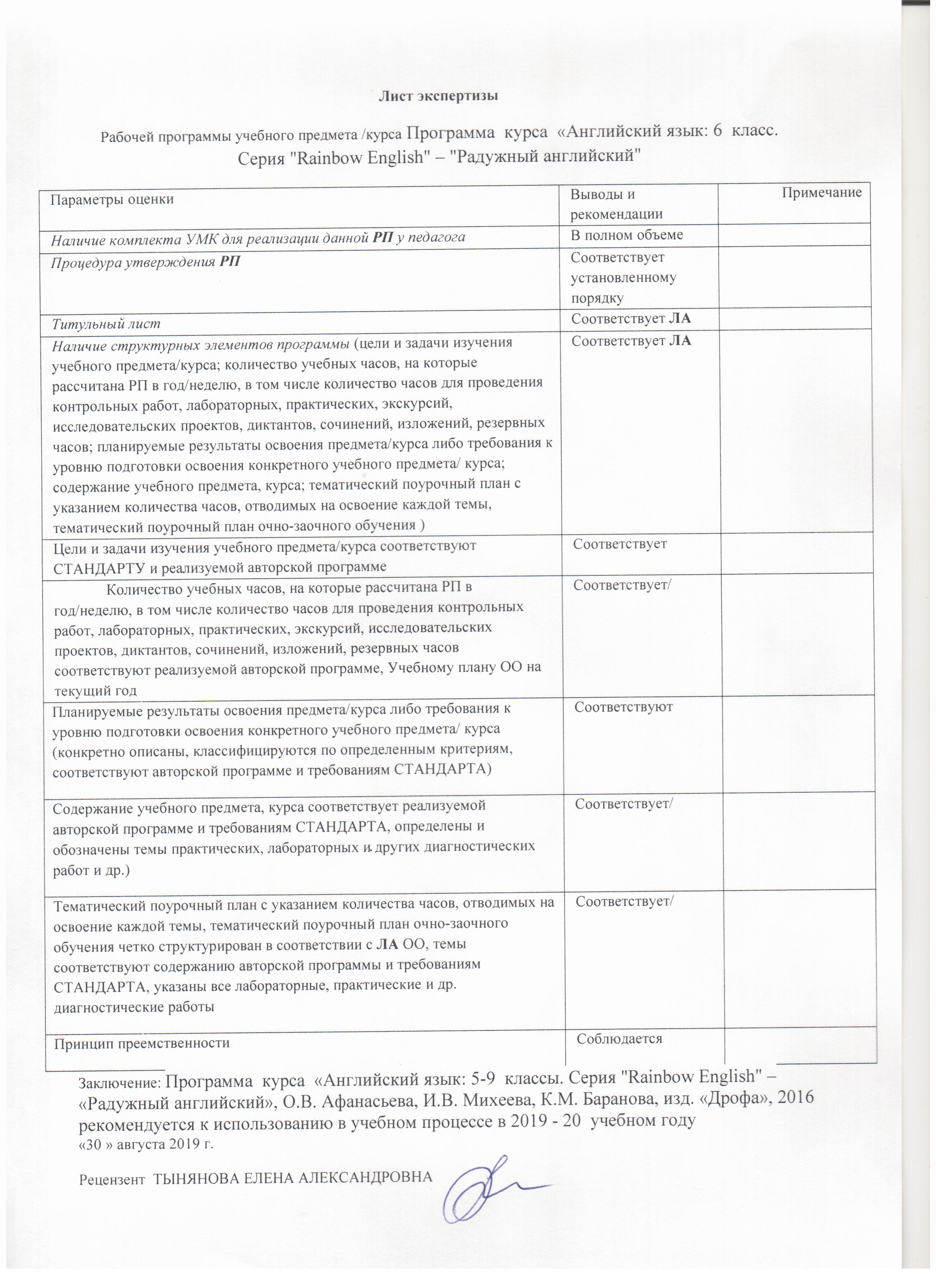 Количество часов в годКоличество часов в неделюПроверочные работыПроектные работыРезервные часы1053663№урока№п/пТема урокаВсего часовПримечанияДве столицы1711.1Путешествия.121.2Москва.131.3Санкт – Петербург.141.4Мой класс.151.5Мои одноклассники.161.6Памятники знаменитым людям.171.7Кремль.181.8Красная площадь.191.9Суздаль.1101.10Московский зоопарк.1111.11 Поездка в Петербург.1121.12Повторение темы " Две столицы"1131.13Контрольная работа № 1 по теме " Две столицы"1141.14Читаем для удовольствия : Лимерики1151.15Домашнее чтение. Урок 1. Роальд Даль "Чарли и шоколадная фабрика" глава 11161.16Домашнее чтение. Урок 2. Роальд Даль "Чарли и шоколадная фабрика" глава 21171.17Проект  № 1 «Лучшее место на земле».1Путешествие в Великобританию.17182.1Проведение досуга1192.2Проведение каникул.1202.3География Великобритании.1212.4Река Темза.1222.5Ирландия1232.6Ирландия1242.7Достопримечательности Лондона.1252.8Города Великобритании1262.9Климат Великобритании.1272.10Оксфорд.1282.11 Главные Достопримечательности Лондона.1292.12Повторение темы " Путешествие в Великобританию"1302.13Контрольная работа № 2 по теме " Путешествие в Великобританию "1312.14Читаем для удовольствия: «Английские розы».1322.15Домашнее чтение. Урок 3. Роальд Даль "Чарли и шоколадная фабрика" глава 31332.16Домашнее чтение. Урок 4. Роальд Даль "Чарли и шоколадная фабрика" глава 41342.17Проект № 2  «Лохнесское чудовище»1Традиции, праздники, фестивали17353.1День Рождения.1363.2Праздники Нового года в России.1373.3Праздники Нового года в Великобритании.1383.4День святого Валентина.1393.5Пасха1403.6Хэллоуин1413.7Рождество в Великобритании.1423.8Рождество в Великобритании.1433.9Рождественские подарки1443.10Рождественские подарки1453.11 Зимние праздники.1463.12 Повторение темы " Традиции, праздники, фестивали"1473.13Контрольная работа № 3 по теме" Традиции, праздники, фестивали" 1483.14Читаем для удовольствия : Рождество в Лондоне.1493.15Домашнее чтение. Урок 5. Роальд Даль "Чарли и шоколадная фабрика" глава 51503.16Домашнее чтение. Урок 6. Роальд Даль "Чарли и шоколадная фабрика" глава 61513.17Проект. «Праздник Гая Фокса».1Соединенные штаты Америки17524.1Открытие Америки.1534.2Открытие Америки.1544.3США1554.4США1564.5Коренные жители Америки. 1574.6Коренные жители Америки. 1584.7Нью-Йорк1594.8Нью- Йорк1604.9Чикаго1614.10Чикаго1624.11 Путешествия Колумба.1634.12 Повторение темы " США"1644.13Контрольная работа № 4 по теме " США" 1654.14Читаем для удовольствия : Чикаго.1664.15Домашнее чтение. Урок 7. Роальд Даль "Чарли и шоколадная фабрика" глава 71674.16Домашнее чтение. Урок 8. Роальд Даль "Чарли и шоколадная фабрика" глава 81684.17Проект  4 «Американские штаты».1Любимые занятия17695.1Любимые способы проведения свободного времени.1705.2Любимые способы проведения свободного времени.1715.3Любимые способы проведения свободного времени.1725.4Города США.1735.5Города США.1745.6Города США.1755.7Погода1765.8Погода1775.9Времена года1785.10Одежда1795.11Покупки1805.12Повторение темы " Любимые занятия"1815.13Контрольная работа № 5 по теме " Любимые занятия"1825.14Читаем для удовольствия: Шерлок Холмс1835.15Домашнее чтение. Урок 9. Роальд Даль "Чарли и шоколадная фабрика" глава 9 -101845.16Домашнее чтение. Урок 10. Роальд Даль "Чарли и шоколадная фабрика" глава 11-121855.17Проект 5 «Как я люблю отдыхать».1Внешность 17866.1Способности и достижения1876.2Способности и достижения1886.3Способности и достижения1896.4Описание внешности.1906.5Описание внешности.1916.6Описание внешности.1926.7Герои популярных фильмов1936.8Герои популярных фильмов1946.9Герои популярных фильмов1956.10Знаменитые актёры.1966.11 Знаменитые актёры.1976.12Повторение темы " Внешность"1986.13Контрольная работа № 5 по теме " Внешность"1996.14Читаем для удовольствия : «Рок вокруг часов».11006.15Домашнее чтение. Урок 11. Роальд Даль "Чарли и шоколадная фабрика" глава 13 -1411016.16Домашнее чтение. Урок 12. Роальд Даль "Чарли и шоколадная фабрика" глава 15-1611026.17 Проект. «Какой я  ? »1103Годовая контрольная работа1104Резервный урок1105Резервный урок1№ п/пДата Характер измененияРеквизиты документа, которым закреплено изменениеПодпись сотрудника, внесшего изменения